Engleski jezik, 4. razred, 4. zadatak (6.5 – 10.5)Pogledajte listu prideva. Nije važno da li znate značenje svakog od njih.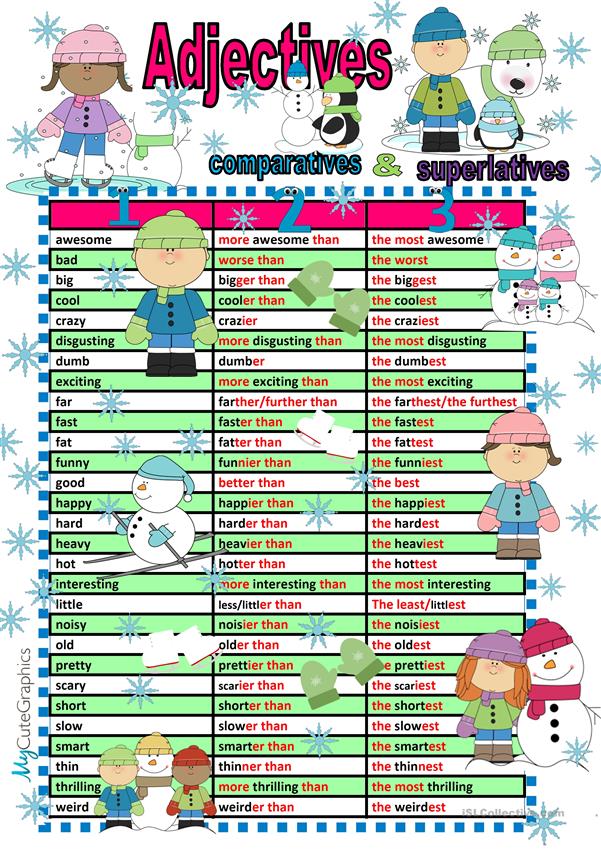 Komparativ  koristimo kad upoređujemo dve ili više stvari ili osoba. I am older than my sister.  He is taller than you.  She is a better singer than Susan. English is more interesting than Maths. (stariji, viši, bolji, zanimljiviji)Superlativ izražava najmanji ili najveći stepen neke osobine. He is the oldest man in our town. Peter is the tallest in his class. Ann is the best singer I know. This is the most interesting book I have. (najstariji, najviši, najbolji, najzanimljiviji)kraći pridevi (1 ili 2 sloga)      OLD – OLDER- THE OLDEST                                              CRAZY – CRAZIER- THE CRAZIEST                                              BIG – BIGGER - THE BIGGESTduži pridevi (2 ili više slogova) interesting – MORE interesting – THE MOST interestingbeautiful    - MORE beautiful  - THE MOST beautifulNeki pridevi se ne porede na ovaj način već imaju posebne oblike:GOOD –BETTER –THE BEST (dobar, bolji, najbolji)BAD – WORSE – THE WORST (loš, gori, najgori)FAR – FURTHER/FARTHER – THE FURTHEST/THE FARTHEST(dalek, dalji, najdalji)10a  Faster  Pročitajte tekst sa 78. str. u udžbeniku i uradite vežbanja 3, 4 i 6. Prepišite jedno vežbanje u svesku, slikajte i pošaljite.10bPročitajte tekst sa 80. str. i uradite vežbanja 3, 4 i 6.Prepišite jedno vežbanje u svesku, slikajte i pošaljite. Ko želi može pronaći i napisati značenje prideva sa liste na početku. (1. kolona)Za kraj zanimljivi kvizovi. Gledajte, čitajte i pokušajte da odgovorite.https://www.youtube.com/watch?v=E71eT-xDch8         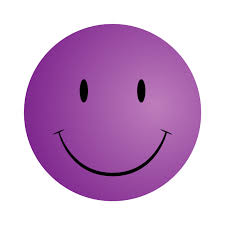 https://www.youtube.com/watch?v=XR8t56lpBG0                               